Subject: EBSCO eBooks now available at [insert school/institution name here]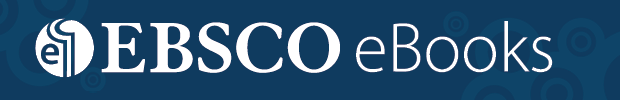 Click here to access and begin your search: [insert access URL]EBSCO offers thousands of high-quality e-book titles covering a broad range of medical subjects, ensuring that users have access to the relevant materials they need for their learning, all with a user-friendly search and browse experience and a simple download process. You now have access to the following e-book collections:[List featured collections, subscription collections and  subject sets here]Publishers include Capstone, Annick Press, Abdo Publishing, Orca Book Publishers, Lerner Publishing Group, ABC-CLIO, Association for Supervision & Curriculum Development, Course Technology PTR, Chicago Review Press, and many more!For more information, contact [insert contact information here].